Российская Федерация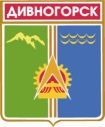 Администрация города ДивногорскаКрасноярского краяП О С Т А Н О В Л Е Н И Е___.___.2020		                        г. Дивногорск		        	  № ____О внесении изменений в постановление администрации города от 12.09.2014 № 205п «Об утверждении административного регламента предоставления муниципальной услуги «Перевод жилого помещения в нежилое помещение и нежилого помещения в жилое помещение» (в редакции от 05.10.2016 № 168п, от 27.06.2017 № 120п, от 29.04.2020 № 55п)»На основании постановления администрации города от 22.06.2020        № 86п  «О внесении изменений в постановление администрации № 679п от 27.05.2010 «Об утверждении Правил внутреннего трудового распорядка», руководствуясь статьей 43 Устава городаПОСТАНОВЛЯЮ:1. Внести в Постановление администрации города от 12.09.2014 № 205п «Об утверждении административного регламента предоставления муниципальной услуги «Перевод жилого помещения в нежилое помещение и нежилого помещения в жилое помещение» (в редакции от 05.10.2016 № 168п, от 27.06.2017 № 120п, от 29.04.2020 № 55п)» (далее - Постановление) изменения следующего содержания:В пункте 1.2.1 приложения к Постановлению абзацы 6-8 изложить в новой редакции:«График работы Общего отдела администрации города и Учреждения: с понедельника по пятницу с 9:00 до 13:00, с 14:00 до 18:00.Приёмные часы: понедельник, вторник, среда с 9:00 до 13:00, с 14:00 до 18:00».2. Настоящее постановление подлежит опубликованию в средствах массовой информации и размещению на официальном сайте администрации города в информационно-телекоммуникационной сети «Интернет».3. Контроль за исполнением настоящего постановления возложить на заместителя Главы города Середу А. И.       4.   Настоящее  постановление  вступает  в  силу  в  день,  следующий  заднем его официального опубликования в средствах массовой информации.Глава города					                                        С. И. Егоров